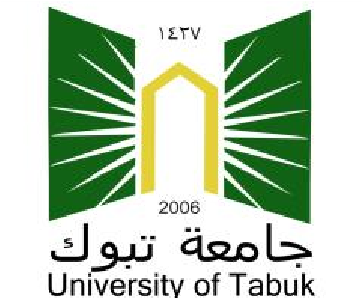 إجازة رسالة بعد المناقشة رسالة مقدمة إلى قسم .......................................................... في كلية .........................................كمتطلب تكميلي لنيل درجة الماجستير في برنامج ..............................................................................إعداد الطالبالاسم : ...................................................الرقم الجامعي: .............................................نوقشت هذه الرسالة بتاريخ .............................................هـ. الموافق .........................................م.وتمت الموافقة على قبولها للحصول على درجة الماجستير في برنامج ....................................................أعضاء لجنة المناقشةالاسم .....................................................  مشرفاً ومقرراً      التوقيع ...........................الاسم .....................................................  مشرفاً ومقرراً      التوقيع ...........................الاسم .....................................................  مشرفاً ومقرراً      التوقيع ...........................رئيس قسم ...........................................الاسم..................................................التوقيع ..............................................عنوان الرسالة 